ВІДДІЛ ОСВІТИ ВИКОНКОМУ ЦЕНТРАЛЬНО-МІСЬКОЇ РАЙОННОЇ У МІСТІ РАДИПоложення про конкурс з основ інформатики та обчислювальної техніки«Інформаційні перегони»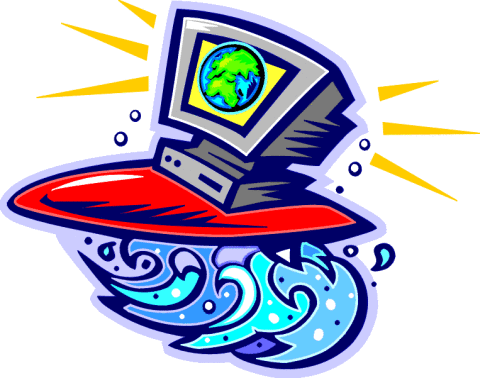 м. Кривий Ріг2012Мета і завданняРайонний конкурс «Інформаційні перегони» проводиться з метою стимулювання процесу впровадження інформаційних технологій у навчальний процес і позакласну роботу; підвищення інтересу учнів до навчального предмета "Інформатика та ІКТ"; формування у школярів умінь створювати, збирати, систематизувати, обробляти інформацію в електронному вигляді; розвитку творчого інтересу, формування інформаційної культури, набуття практичного досвіду.Організатори конкурсуВідділ освіти виконкому Центрально-Міської районної у місті ради; Криворізький Центрально – Міський ліцей;Учасники конкурсуУ конкурсі можуть взяти участь команди (не більше 6 чоловік) від районних загальноосвітніх закладів усіх типів, які займаються вивченням та дослідженням інформаційних технологій .Підставою для включення до списків учасників конкурсу є представлення вчителем (керівником команди) до оргкомітету заявки на участь.Конкурс проводиться у 2 етапи: заочний і очний. Заочний етап передбачає експертизу матеріалів, наданих на конкурс. На очному етапі учасникам конкурсу будуть надаватися завдання для перевірки їх компетентності. За підсумками двох етапів визначаються призери в оголошеній номінації. Документація для участі в конкурсіДля участі у Конкурсі на адресу оргкомітету (в.Лермонтова, 12, КЦМЛ) подаються такі матеріали:
-заявка; -конкурсна робота на електронному носії;
 Підставою для реєстрації учасника є подання повного пакету документів.
 Умови конкурсуКонкурс проводиться у таких вікових групах і номінаціям:1-4 класи: Конкурсне завданняСтворення графічної роботи в растровому графічному редакторі (Paint, PhotoShop) на тему: "Восьме чудо світу".Не можна використовувати готові штампи, фотографії, скановані зображення.Критерії оцінювання робіт:1. Оригінальність сюжету(0-5 балів).
2. Художнє оформлення роботи: витриманий стиль, колірне рішення, барвистість оформлення(0-10 балів).
3. Рівень використання графічних редакторів і технічних засобів(0-10 балів).
4. Технічна складність виконання: вибране програмне середовище, детальне промальовування, композиція малюнка і кольору(0-25 балів).
5-10 класи: Конкурсне завдання
Створення презентації на тему: " Восьме чуло світу".Журі оцінює роботи за наступними критеріями:Цікаву виставу заявленої теми(0-5 балів). Якість виконання роботи (дотримання вимог до оформлення презентацій: структурованість(0-5 балів), дизайн(0-10 балів), зміст(0-5 балів), наявність анімації(0-10 балів), оптимізованих картинок(0-5 балів), мальованих  авторських зображень(0-15 балів)), використання мультимедійних технологій (0-10 балів), закінченість роботи(0-5 балів), зручність роботи з презентацією(0-5 балів).9-11 класи:Конкурсне завдання
Створення WEB-сайту на тему: " Восьме чудо світу". Сайт повинен складатися не менше ніж з п'яти розділів (web-сторінок). Програма створення – Блокнот.    Критерії оцінювання:Структура і навігація(0-15 балів).
Оцінюється організація розташування матеріалу сайті, зручність та ефективність перегляду його розділів. Враховується наочне уявлення про те, де що шукати, можливість отримати швидкий доступ до будь-якої інформації, що міститься на сайті. Зміст сайту(0-30 балів).
Оцінюється інформація, представлена на сайті. Матеріал повинен бути адекватно підібраний для розміщення в мережі, структурований, коротко і чітко викладено. Враховується актуальність змісту інформації, корисність, захопливість матеріалу.
Відомості, представлені на сайті, повинні бути достовірними. Дизайн(0-15 балів).Оцінюється зовнішній вигляд всього сайту, у тому числі головної сторінки, єдиний стиль сайту, наявність авторських ідей розробника.   Інтерактивність(0-15 балів).
Оцінюється можливість не тільки читати і переглядати інформацію, виставлену на сайт, але й активні дії відвідувача: організація пошуку на сайті, участь в опитуваннях, можливість надіслати лист по електронній пошті, участь у форумі або / та чаті, можливість залишити запис у гостьовій книзі. Технологічність(0-15 балів).
Оцінюється рівень зручності засобів навігації, сумісність з різними типами браузерів і роздільною здатністю екрана, швидкість завантаження, «читаність» текстів, професіоналізм використання інструментарію. 
- Грамотність(0-10 балів).
Оцінюється дотримання правил української( російської) мови.
Оцінювання команд проводиться по віковим групам.Тривалість заходу 2,5 години.Порядок проведенняЗаочний тур Подача заявок і робіт на електронних носіях для експертизи( за тиждень до очного туру). За результатами заочного, до очного туру проходять по 10 учнів в кожній номінації Очний турЗахист робіт( до 5 хв). Конкурс «Інформаційна карусель» (виконання перевірочних робіт). Захист робіт і практичний конкурс проводяться паралельно( в актовому залі – захист робіт, в комп’ютерному класі – «Інформаційна карусель»)Підведення підсумків. Нагородження.Заявкана участь у районному конкурсіз основ інформатики та обчислювальної техніки«Інформаційні перегони»Порядок проведенняЗаочний тур Подача заявок і робіт на електронних носіях для експертизи( за тиждень до очного туру). За результатами заочного, до очного туру проходять по 10 учнів в кожній номінації Очний турЗахист робіт( до 5 хв). Конкурс «Інформаційна карусель» (виконання перевірочних робіт). Захист робіт і практичний конкурс проводяться паралельно( в актовому залі – захист робіт, в комп’ютерному класі – «Інформаційна карусель»)Підведення підсумків. Нагородження.Заявкана участь у районному конкурсіз основ інформатики та обчислювальної техніки«Інформаційні перегони»Порядок проведенняЗаочний тур Подача заявок і робіт на електронних носіях для експертизи( за тиждень до очного туру). За результатами заочного, до очного туру проходять по 10 учнів в кожній номінації Очний турЗахист робіт( до 5 хв). Конкурс «Інформаційна карусель» (виконання перевірочних робіт). Захист робіт і практичний конкурс проводяться паралельно( в актовому залі – захист робіт, в комп’ютерному класі – «Інформаційна карусель»)Підведення підсумків. Нагородження.Заявкана участь у районному конкурсіз основ інформатики та обчислювальної техніки«Інформаційні перегони»Порядок проведенняЗаочний тур Подача заявок і робіт на електронних носіях для експертизи( за тиждень до очного туру). За результатами заочного, до очного туру проходять по 10 учнів в кожній номінації Очний турЗахист робіт( до 5 хв). Конкурс «Інформаційна карусель» (виконання перевірочних робіт). Захист робіт і практичний конкурс проводяться паралельно( в актовому залі – захист робіт, в комп’ютерному класі – «Інформаційна карусель»)Підведення підсумків. Нагородження.Заявкана участь у районному конкурсіз основ інформатики та обчислювальної техніки«Інформаційні перегони»ЗакладТренер команди(ПІБ)Вікова групаЧлени команди(ПІБ)